Муниципальное бюджетное общеобразовательное учреждение "Средняя школа № 35" города Смоленска"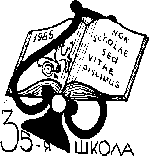 Учитель начальных классов Ананьева Н.А.Применение игровых технологий на уроках в начальной школе«…ребенок должен играть, даже когда делает серьезное дело. Вся его жизнь – это игра.»А.С. Макаренко            «Сделать серьёзное занятие       для ребёнка занимательным -      вот задача первоначального       обучения».          К.Д. Ушинский.«Игра – это огромное светлое окно, через которое в духовный мир ребенка вливается живительный поток представлений, понятий об окружающем мире. Игра – это искра, зажигающая огонек пытливости и любознательности.»	В.А. СухомлинскийПсихологи утверждают, что учащиеся сохраняют в памяти 
10% прочитанного, 
20% услышанного, 
30% увиденного, 
50% услышанного и примененного на практике, 
70% сказанного ими самими, 
90% сказанного и примененного на практикеАктуальность применения игровых методовэто естественная для ребенка и гуманная форма обучения;перенасыщенность современного школьника информацией; повышение прочности и качества усвоения знаний учащимися.Актуальность также заключается в необходимости:По характеру педагогического процесса игры бывают: 
-обучающие, тренировочные, контролирующие, обобщающие;
-познавательные, воспитательные, развивающие;
-репродуктивные, продуктивные, творческие;
 -коммуникативные, диагностические, профориентационные.Педагогические игры достаточно разнообразны по:
- дидактическим целям;
- организационной структуре;
- возрастным возможностям их использования;
- специфике содержанияИгра как средство обучения.
1) Игра – эффективное средство воспитания познавательных интересов и активизации деятельности учащихся.
2)  Правильно организованная с учетом специфики материала игра тренирует память, помогает учащимся выработать речевые умения и навыки.
3)  Игра стимулирует умственную деятельность учащихся, развивает внимание и познавательный интерес к предмету.
4) Игра – один из предметов преодоления пассивности учеников.
5) В составе команды каждый ученик несет ответственность за весь коллектив, каждый заинтересован в лучшем результате своей команды, каждый стремится как можно быстрее и успешнее справиться с заданием. Таким образом, соревнование способствует усилению работоспособности всех учащихся.При  использовании  игровых технологий обязательно соблюдение следующих условий:
-Соответствие игры учебно-воспитательным целям урока;
-Доступность для учащихся данного возраста;
-Умеренность в использовании игр на уроках;Доктор педагогических наук Л.А. Байкова даёт такое определениеИгровая технология - определенная последовательность операций, действий, направленных на достижение учебно-воспитательных целей.Образовательная игра - это активные методы, используемые в учебно-воспитательном процессе с целью достижения педагогических целей.ЦЕЛЬ ИГРОВЫХ ТЕХНОЛОГИЙпробудить интерес к познанию, науке, книге, учению Игра в процессе обучения позволяет:более  эффективно достичь цели и задачи конкретного занятия и всего учебного процесса;раскрыть личностные качества; даёт возможность проверить свои личностные способности; учит коллективизму и взаимодействию между учащимися; снимает эмоциональное напряжение; усиливает непроизвольное запоминание.Рассмотрим примеры игровых технологий на уроках в начальной школеРусский языкНа уроках русского языка игровые задания помогают усваивать трудные грамматические правила:    Правила в стихах    Рифмованные упражнения    Грамматические сказки    Морфологические шарады    Собери слово    Загадки- шутки    Кроссворды ПуговицыНа уроках окружающего мира:«Третий лишний»;сюжетно- ролевые игры («Круглый стол», «Пресс-конференция» и др.);познавательные игры-путешествияНа уроках математикиЗадачи в стихахЗанимательный квадрат Задачи – шутки Кто быстрее?Математический фокус Математическая эстафета Найди ошибкуПродолжи счёт Головоломки, ребусы Задачи на смекалку и многое др. Обобщить знания на любом уроке   можно в простой игре «Аплодисменты» (если правильный ответ - хлопают в ладоши). У ребёнка появляется явное стремление не попасть впросак. Здесь игровая деятельность активизирует эмоциональные и мотивационные состояния. Игровая форма занятий создаётся на уроках литературного чтения при помощи игровых приёмов и театрализации.Театрализация – это использование средств театра в педагогическом процессе. Театрализованная игра, элементы театрализации являются гармоничным сочетанием театрального искусства (условность атрибутов, особенности произношения речей) с педагогическим процессом по своим целям и принципам построения (коллективность, распределение ролей, необходимость педагогического руководства).Традиционно используется на уроках чтение по ролям, особенно в младших классах, обучение выразительному чтению. Но сегодня выходят на первое место такие элементы театрализации, как инсценирование, актёрская, режиссёрская, оформительская деятельность.Приемы использования элементов театрализации на уроке - Персонификация - реально живший исторический персонаж или писатель участвует в уроке как помощник учителя (консультант, экскурсовод и др.)."Кто я?" - Ученик в костюме персонажа рассказывает о нем. Учащиеся угадывают, кто он.- Выступление историческою лица (речь, программа, законы и др.).- Историческая сценка - небольшое представление - способ передачи учащимся исторической информации посредством ролевого исполнения по заранее составленному сценарию с применением театральных атрибутов.- Театрализованные игры - подготовка: написание сценария, распределение ролей, подготовка костюмов и реквизита, репетиции.- Миниатюры, в том числе лингвистические. - Актёрская  и  режиссёрская деятельность. Учащиеся в этом случае выступают какактёры   или    как   режиссёры.    Работа   в   качестве   актёров   позволяет   школьникам прочувствовать состояние того или иного персонажа в предлагаемой ситуации, а значит понять мотивы и цели его поступков, разгадать в тексте произведения то, о чём автор порой прямо не заявляет. Режиссёрская работа заставляет анализировать все детали, всевзаимосвязи и взаимодействия в эпизоде, определять его место в целом произведении, объяснять поведение всех действующих лиц и разгадывать авторскую позицию.Таким образом, используя игровые технологии процесс обучения:становится интересным;создаёт бодрое рабочее настроение;облегчает преодоление  трудностей в усвоении учебного материала;даже пассивных детей включает в процесс учения с огромным желанием;повышает эмоциональность;становится творческим.